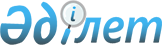 Об упpазднении Межведомственной госудаpственной комиссии по телекоммуникациям пpи Министеpстве связи Республики КазахстанПостановление Кабинета Министpов Республики Казахстан от 15 декабpя 1994 г. N 1412



          Кабинет Министров Республики Казахстан постановляет:




          1. Упразднить Межведомственную государственную комиссию по
телекоммуникациям при Министерстве связи Республики Казахстан.




          2. Министурству транспорта и коммуникаций Республики Казахстан
передать функции бывшей Межведомственной государственной комиссии по
телекоммуникациям при Министерстве связи Республики Казахстан
Департаменту связи и численность рабочего аппарата в количестве 5
единиц.




          3. Признать утратившим силу постановление Кабинета Министров
Республики Казахстан от 7 января 1994 г. N 37 "Об образовании
Межведомственной государственной комиссии по телекоммуникациям
при Министерстве связи Республики Казахстан".




          4. Внести соответствующие изменения в перечень предприятий, 
входящих в подчинение Министерства транспорта и коммуникаций
Республики Казахстан, утвержденный постановлением Кабинета Министров
Республики Казахстан от 19 июля 1994 г. N 804 "Вопросы Министерства
транспорта и коммуникаций".




              Первый заместитель




                Премьер-министра




              Республики Казахстан








					© 2012. РГП на ПХВ «Институт законодательства и правовой информации Республики Казахстан» Министерства юстиции Республики Казахстан
				